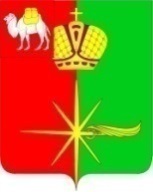 АДМИНИСТРАЦИЯ КАРТАЛИНСКОГО ГОРОДСКОГО ПОСЕЛЕНИЯЧЕЛЯБИНСКОЙ ОБЛАСТИПОСТАНОВЛЕНИЕОб утверждении Правил прогона и выпаса сельскохозяйственныхживотных на территорииКарталинского городского поселенияНа основании Федерального закона от 06 октября 2003г. № 131-ФЗ «Об общих принципах организации местного самоуправления в Российской Федерации», Закона Челябинской области  от 25 мая 2010года №584-ЗО «Об административных правонарушениях в Челябинской области», Уставом Карталинского городского поселения,Администрация Карталинского городского поселения ПОСТАНОВЛЯЕТ:1. Утвердить Правила прогона и выпаса сельскохозяйственных животных на территории Карталинского городского поселения.2. Настоящее постановление подлежит размещению на официальном сайте администрации Карталинского городского поселения: www.kartaly74.ru.3. Настоящее постановление вступает в силу со дня его подписания.4.Контроль исполнения настоящего постановления оставляю за собой. Глава Карталинского городского поселения			        			             С.В. МарковскийУТВЕРЖДЕНЫпостановлением администрацииКарталинского городского поселенияот___21.10.___2020 года № ___340__Правилапрогона и выпаса сельскохозяйственных животныхна территории Карталинского городского поселения 1. Общие положения1.1. Настоящие Правила в целях обеспечения охраны и рационального использования земель сельскохозяйственного назначения и земель населенных пунктов, сохранения и повышения плодородия земель сельскохозяйственного назначения, а так же предотвращения причинения вреда здоровью людей, ущерба имуществу физических и юридических лиц устанавливают требования к порядку прогона и выпаса сельскохозяйственных животных на территории Карталинского городского поселения. Положения настоящих Правил подлежат применению, если иное не установлено законодательством Российской Федерации.1.2. В настоящих Правилах прогона и выпаса используется следующие понятия: Сельскохозяйственные животные (далее по тексту – животные) – включают в себя крупнорогатый скот (коровы, быки, телята), свиней, овец, коз, лошадей, домашнюю птицу и других животных, используемых в целях производства животноводческой, молочной и другой продукции: Безнадзорные животные – животные, бесконтрольно пребывающие вне специально отведенных для выпаса мест либо бесконтрольно передвигающиеся по территории населенного пункта; Прогон животных – передвижение животных от места их постоянного нахождения до места выпаса и обратно; Выпас животных – контролируемое пребывание сельскохозяйственных животных в специально отведенных местах; Потрава сельскохозяйственных угодий – порча, истребление посевов, трав; Повреждение сельскохозяйственных насаждений – причинение вреда кроне, стволу, ветвям древесно- кустарниковых растений, их корневой системе, Повреждение наземной части и корневой системы травянистых растений, не влекущее прекращение роста; Уничтожение сельскохозяйственных насаждений – приведение сельскохозяйственных насаждений в полную непригодность, при которой они всегда утрачивают свою хозяйственно- экономическую ценность и не могут быть использованы по своему назначению; Пастбища – земли в составе земель сельскохозяйственного назначения с травянистой растительностью, используемые для пастьбы животных;1.3. Целью настоящих Правил прогона и выпаса является упорядочение прогона и выпаса домашних животных на территории Карталинского городского поселения, создание условий, исключающих потраву посевов, зеленых насаждений улиц, порчу, снижение количества и качества, находящегося в поле урожая сельскохозяйственных культур, причинение вреда здоровью людей и ущерба имуществу физических и юридических лиц.2. Владелец домашнего сельскохозяйственного животного имеет право приобретать и отчуждать домашних  сельскохозяйственных животных (в том числе путем продажи, дарения, мены) с соблюдением порядка, предусмотренного настоящими Правилами прогона и выпаса, а так же по согласованию с ветеринарной службой района.3. Владелец сельскохозяйственных животных обязан:3.1. Не допускать свободного выпаса и бродяжничества сельскохозяйственных животных на территории Карталинского городского поселения;3.2. Соблюдать правила прогона по населенному пункту и выпаса сельскохозяйственных животных не создавая помехи движению транспортных средств на автомобильных дорогах общего пользования;3.3. Не допускать загрязнение тротуаров, дворов, улиц, площадей, парков и других общественных мест отходами жизнедеятельности сельскохозяйственных животных. Загрязнение животными экскрементами указанных мест немедленно устраняются его владельцами.3.4. В целях защиты поверхностных, подземных вод и почв от загрязнения продуктами жизнедеятельности животных, профилактики и борьбы с инфекционными болезнями животных, а так же болезнями, общими для человека и животных, обеспечить содержание и уход за животными в соответствии с действующими ветеринарно-санитарными правилами и нормами.3.5 Выполнять иные требования, установленные законодательством.4. Прогон и выпас сельскохозяйственных животных4.1. Прогон осуществляется под обязательным присмотром владельцев сельскохозяйственных животных либо лиц ими уполномоченных.4.2. Выпас сельскохозяйственных животных осуществляется в специально отведенных местах пастьбы – пастбищах, под присмотром владельцев или лиц ими уполномоченных – пастухами. Места выпаса устанавливаются администрацией Карталинского городского поселения.4.3. В случае невозможности организации выпаса и прогона поголовья сельскохозяйственных животных в стаде под контролем пастуха либо выпаса единичных сельскохозяйственных животных под контролем пастуха владельцы сельскохозяйственных животных обязаны самостоятельно осуществлять выпас либо обеспечивать содержание сельскохозяйственных животных в приспособленных для этого помещениях во дворах (личных подворьях) без выгона на пастбище.5. К нарушениям правил прогона и выпаса относятся:а) осуществление без присмотра сельскохозяйственных животных при осуществлении прогона и выпаса;б) контролируемый выпас за пределами специально отведенных для данной цели мест, в том числе на территориях общего пользования населенных пунктов, занятых газонами, цветниками и травянистой растительностью.6. Безнадзорные сельскохозяйственные животные, обнаруженные в момент потравы сенокосов, посевов и иных сельскохозяйственных угодий, а так же повреждения или уничтожения насаждений, имущества, могут быть задержаны. Порядок установления владельца данных животных и их содержания в период розыска владельца определяется в соответствии с гражданским законодательством. 7.    Ответственность владельцев животных7.1. Граждане и юридические лица обязаны соблюдать требования настоящих Правил прогона и выпаса. За несоблюдение настоящих Правил граждане и юридические лица несут административную ответственность.7.2. В случае причинения безнадзорным животным материального ущерба в результате потравы, вытаптывания клумб, порчи зеленых насаждений, имущества собственник (владелец) несет ответственность в соответствии с  гражданским законодательством.«___21___»____10_____2020 г.___340____г. Карталы